Science 1.9 AS 90948 Demonstrate understanding of biological ideas relating to genetic variation 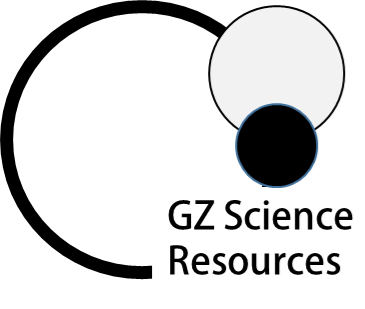 Writing Excellence answers to Genotype and Phenotype questionsDNA and Genes QUESTIONDNA and Genes QUESTIONQuestion: In rock pocket mice, dark fur colour (D) is dominant 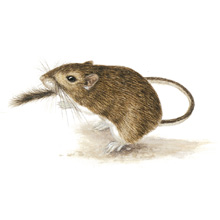 to light fur colour (d). Each mouse has two alleles for fur colour. Explain how they inherit these two alleles, and explain how the two alleles interact to produce different phenotypes. In your answer you should:•define phenotype and genotype•explain how the alleles are inherited from the parents•state the three possible fur colour genotypes for rock pocket mice. Question: In rock pocket mice, dark fur colour (D) is dominant to light fur colour (d). Each mouse has two alleles for fur colour. Explain how they inherit these two alleles, and explain how the two alleles interact to produce different phenotypes. In your answer you should:•define phenotype and genotype•explain how the alleles are inherited from the parents•state the three possible fur colour genotypes for rock pocket mice. ANSWERANSWER1. define genotype2. define phenotype3. Explain where an individual gets a copy of each gene4. link fertilisation to the gametes involved and parents.5.  give the definition of dominant alleles6. give the definition of recessive alleles7.  define homozygous dominant genotype (use example above)8. define heterozygous genotype (use example above)9. define homozygous recessive genotype (use example above)10. link homozygous recessive genotype to phenotype11. draw a Punnett square showing how 2 dark coloured mice could produce both light(dd) and dark mice(DD or Dd)